Základná  škola, Ing. O. Kožucha 11, Spišská Nová Vesoznamuje,že vykonáva verejné obstarávanie na zákazku s nízkou hodnotou „Obstarávanie mäsa bravčového, hovädzieho, teľacieho, jahňacieho a mäsových výrobkov "  podľa §117  zákona 343/2015 Z. z.,  a to formou výzvy odoslaním na adresy dodávateľských spoločností. Podklady k vypracovaniu cenovej ponuky:Viac info na t. č. 053/4466066 alebo emailom na sj.zskozuchasnv@gmail.comPredpokladaná hodnota zákazky:  13.108,- eur bez DPH Dátum uskutočnenia VO:  12. 12. – 19. 12. 2016.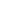 